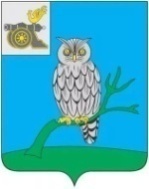 АДМИНИСТРАЦИЯ МУНИЦИПАЛЬНОГО ОБРАЗОВАНИЯ«СЫЧЕВСКИЙ РАЙОН»  СМОЛЕНСКОЙ ОБЛАСТИ П О С Т А Н О В Л Е Н И Еот  30 декабря 2021 года  № 749О внесении изменений                                  в муниципальную программу «Обеспечение жильем молодых семей, проживающих на территории муниципального образования «Сычевский район» Смоленской области»В соответствии с Порядком разработки и реализации муниципальных программ, утвержденным постановлением Администрации муниципального образования «Сычевский район» Смоленской области от 16.09.2013 года № 437,Администрация муниципального образования «Сычевский район» Смоленской области п о с т а н о в л я е т:1. Внести изменения в муниципальную программу «Обеспечение жильем молодых семей, проживающих на территории муниципального образования «Сычевский район» Смоленской области», утвержденную постановлением Администрации муниципального образования «Сычевский район» Смоленской области от 07.11.2013 года № 539 (в редакции постановлений Администрации муниципального образования «Сычевский район» Смоленской области                                  от 27.10.2014 года № 451, от 13.04.2015 года № 146, от 07.12.2015 года № 415,                      от 29.12.2015 года № 471, от 15.11.2016 года № 510, от 17.04.2017 года №191,                       от 14.03.2018 года № 123, 20.11.2018 года № 510, 11.03.2019 года № 97,                      29.01.2020 года № 51, 04.12.2020 года № 643) изложив ее  в новой редакции согласно приложению.2. Настоящее постановление вступает в силу после его официального обнародования.Глава муниципального образования«Сычевский район» Смоленской области                                             Т.В. НиконороваМУНИЦИПАЛЬНАЯ ПРОГРАММА«Обеспечение жильем молодых семей, проживающих на территории муниципального образования «Сычевский район» Смоленской области»г. СычевкаПАСПОРТ муниципальной программы «Обеспечение жильем молодых семей, проживающих на территории муниципального образования «Сычевский район» Смоленской области»Раздел 1. Общая характеристика социально-экономической сферы реализации муниципальной программыРазработка Программы вызвана необходимостью оказания органами местного самоуправления «Сычевский район» Смоленской области поддержки молодым семьям в решении жилищной проблемы, поскольку в настоящее время                                   на территории муниципального образования «Сычевский район» Смоленской области продолжает усиливаться тенденция роста численности молодых семей,                   не имеющих собственного жилья, и основным фактором, препятствующим улучшению жилищных условий, является достаточно высокая рыночная стоимость жилья.Жилищная неустроенность семей крайне неблагоприятным образом сказывается на создании и укреплении института семьи, что, в свою очередь, влечет за собой усугубление демографической ситуации как на территории муниципального образования «Сычевский район» Смоленской области, так и в Смоленской области  в целом.Неразрешимая жилищная проблема является одной из основных причин  расторжения браков и отказа молодых людей от создания семьи, что приводит                         к снижению темпов роста рождаемости.Численность населения Сычевского района  Смоленской области на 1 января 2014 года составляла 13 877 человек (на 1 января 2013 года – 13 572 человека, на            1 января 2012 года – 13 810 человек, на 1 января 2011 года – 14 100 человек). В последние годы темпы сокращения численности населения района замедлились, вместе с тем основной причиной сокращения численности населения по-прежнему является естественная убыль населения.   Этот показатель за 2013 год составил 305 человек, за 2012 год население уменьшилось на 238 человек,                          за 2011 год –  на 290 человек. В 2011 году в Сычевском районе Смоленской области на 1000 человек населения  зарегистрировано 8,6  браков,  в 2012 году – 7,4 брака, в 2013 году –                6,2 браков.По-прежнему в районе остается высоким число разводов (на 1000 человек населения:  в 2011 году – 5,2, в 2012 году – 3,6, в 2013 году – 4,8).Молодые пары все чаще отказываются от официальной регистрации брака. В органы местного самоуправления муниципального образования "Сычевский район" Смоленской области поступают многочисленные обращения от молодых семей с просьбой оказать помощь в приобретении жилья, а также заявления                         о признании их нуждающимися в улучшении жилищных условий и включении                      в число участников подпрограммы «Обеспечение жильем молодых семей».Реализация мероприятий муниципальной целевой программы «Обеспечение жильем молодых семей» за период с 2010 по 2012 годы не позволила оказать поддержку в виде предоставления социальных выплат на приобретение (строительство) жилья всем молодым семьям, признанным нуждающимися                            в улучшении жилищных условий и включенным в число участников долгосрочной муниципальной целевой программы «Обеспечение жильем молодых семей»                         на 2011 - 2015 годы. На территории муниципального образования «Сычевский район» Смоленской области остается более 40 молодых семей, признанных нуждающимися в улучшении жилищных условий.Таким образом, социальная значимость проблемы оказания молодым семьям помощи со стороны органов местного самоуправления в решении жилищного вопроса обусловливает необходимость ее решения.Механизм реализации программыМеханизм реализации Программы базируется на оказании поддержки молодым семьям в улучшении жилищных условий путем предоставления социальных выплат. Участником Программы может быть молодая семья, в том числе молодая семья, имеющая одного и более детей, где один из супругов                         не является гражданином Российской Федерации, а также неполная молодая семья, состоящая из одного молодого родителя, являющегося гражданином Российской Федерации, и одного и более детей, подавшая заявление на участие в Программе и соответствующая следующим условиям:- возраст каждого из супругов либо одного родителя в неполной семье на день принятия Департаментом Смоленской области по социальному развитию                        (далее - Департамент) решения о включении молодой семьи - участницы Программы в список претендентов на получение социальной выплаты                                       в планируемом году  не превышает 35 лет;- семья признана нуждающейся в улучшении жилищных условий;- семья имеет доходы, достаточные для получения ипотечного жилищного кредита, или иные денежные средства, достаточные для оплаты расчетной (средней) стоимости жилья в части, превышающей размер предоставляемой социальной выплаты.Для целей Программы под нуждающимися в улучшении жилищных условий понимаются молодые семьи, указанные в абзаце первом настоящего раздела и соответствующие вышеустановленным условиям (далее - молодые семьи), поставленные на учет в качестве нуждающихся в улучшении жилищных условий Администрацией муниципального образования «Сычевский район» Смоленской области до 1 марта 2005 года, а также молодые семьи, признанные по месту их постоянного жительства нуждающимися в улучшении жилищных условий после                   1 марта 2005 года по тем же основаниям, которые установлены статьей                                51 Жилищного кодекса Российской Федерации для признания граждан нуждающимися в жилых помещениях, предоставляемых по договорам социального найма.При определении для молодой семьи уровня обеспеченности общей площадью жилого помещения учитывается суммарный размер общей площади всех пригодных для проживания жилых помещений, занимаемых членами молодой семьи по договорам социального найма, и (или) жилых помещений и (или) части жилого помещения (жилых помещений), принадлежащих членам молодой семьи на праве собственности.Социальная выплата предоставляется на приобретение у любых физических и (или) юридических лиц одного (нескольких) жилого помещения (жилых помещений) или создание объекта индивидуального жилищного строительства, отвечающего установленным санитарным и техническим требованиям, благоустроенного применительно к условиям населенного пункта, выбранного для постоянного проживания, и может быть использована:- для оплаты цены договора купли-продажи жилого помещения                                (за исключением средств, когда оплата цены договора купли-продажи жилого помещения предусматривается в составе цены договора с уполномоченной организацией на приобретение жилья экономического класса на первичном рынке жилья);- для оплаты цены договора строительного подряда на строительство индивидуального жилого дома;- для осуществления последнего платежа в счет уплаты паевого взноса                        в полном размере, в случае если молодая семья или один из супругов в молодой семье является членом жилищного, жилищно-строительного, жилищного накопительного кооператива, после уплаты которого жилое помещение переходит                  в собственность этой молодой семьи;- для уплаты первоначального взноса при получении жилищного кредита,                   в том числе ипотечного, или жилищного займа на приобретение жилого помещения или строительство индивидуального жилого дома;- для оплаты договора с уполномоченной организацией на приобретение                    в интересах молодой семьи жилого помещения экономического класса на первичном рынке жилья, в том числе для оплаты цены договора купли-продажи жилого помещения (в случаях, когда это предусмотрено договором) и (или) оплаты услуг указанной организации;- для погашения основной суммы долга и уплаты процентов по ипотечным жилищным кредитам или кредитам, взятым на строительство индивидуального жилого дома, за исключением иных процентов, штрафов, комиссий и пеней за просрочку исполнения обязательств по этим кредитам, при условии, что молодая семья была признана нуждающейся в улучшении жилищных условий на момент заключения соответствующего кредитного договора.   Расчет размера социальной выплаты производится исходя из нормы общей площади жилого помещения, установленной для семей разной численности, количества членов молодой семьи и норматива стоимости  общей площади жилья по муниципальному образованию «Сычевский район» Смоленской области, где молодая семья состоит на учете в качестве участника Программы. Норматив стоимости  общей площади жилья по муниципальному образованию «Сычевский район» Смоленской области устанавливается постановлением Администрации муниципального образования «Сычевский район» Смоленской области, но этот норматив не должен превышать средней рыночной стоимости  общей площади жилья по Смоленской области, определяемой уполномоченным Правительством Российской Федерации федеральным органом исполнительной власти.Норма (размер) общей площади жилого помещения, с учетом которой определяется размер социальной выплаты, составляет:- для семьи численностью 2 человека (молодые супруги или 1 молодой родитель и ребенок) - ;- для семьи численностью 3 человека и более человек, включающей помимо молодых супругов 1 и более детей (либо для семьи, состоящей из 1 молодого родителя и 2 и более детей), - по  на каждого члена семьи.Средняя стоимость жилья, используемая при расчете размера социальной выплаты, определяется по формуле:СтЖ = Н x РЖ,где СтЖ - средняя стоимость жилья, принимаемая при расчете размера социальной выплаты;Н - норматив стоимости 1 кв.метра общей площади жилья по муниципальному образованию, определяемый в соответствии с требованиями Программы;РЖ - размер общей площади жилого помещения, определяемый                                   в соответствии с требованиями Программы.Размер социальной выплаты составляет не менее:- 30 процентов средней стоимости жилья, определяемой в соответствии                        с требованиями Программы, - для молодых семей, не имеющих детей;- 35 процентов средней стоимости жилья, определяемой в соответствии                        с требованиями Программы, - для молодых семей, имеющих 1 и более детей, а также для неполных молодых семей, состоящих из 1 молодого родителя и 1 ребенка или более.Расчет размера социальной выплаты для молодой семьи, в которой один из супругов не является гражданином Российской Федерации, производится исходя из размера общей площади жилого помещения, установленного для семей разной численности, с учетом численности членов семьи, являющихся гражданами Российской Федерации.Условием предоставления социальной выплаты является наличие у молодой семьи дополнительных средств, достаточных для получения жилищного кредита, в том числе ипотечного, или жилищного займа на приобретение жилого помещения или строительство индивидуального жилого дома, либо иных денежных средств, достаточных для оплаты расчетной (средней) стоимости жилья в части, превышающей размер предоставляемой социальной выплаты. В качестве дополнительных средств молодой семьей могут быть использованы средства (часть средств) материнского (семейного) капитала, а также средства (часть средств) областного материнского (семейного) капитала.Общая площадь приобретаемого жилого помещения (строящегося жилого дома) в расчете на каждого члена молодой семьи, учтенного при расчете размера социальной выплаты, не может быть меньше учетной нормы общей площади жилого помещения, установленной органами местного самоуправления в целях принятия граждан на учет в качестве нуждающихся в улучшении жилищных условий, в месте приобретения (строительства) жилья.Приобретаемое жилое помещение должно находиться или строительство жилого дома должно осуществляться на территории Смоленской области.Приобретаемое (приобретенное) жилое помещение или построенный индивидуальный жилой дом оформляется в общую собственность всех членов молодой семьи, указанных в свидетельстве о праве на получение социальной выплаты на приобретение жилого помещения или создание объекта индивидуального жилищного строительства (далее - свидетельство).Средства областного бюджета, предусмотренные областной государственной программой «Социальная поддержка граждан, проживающих на территории Смоленской области», утвержденной постановлением Администрации Смоленской области от 28.11.2013 года № 974 (далее - областная Программа), на предоставление молодым семьям социальных выплат, перечисляются в виде субсидий бюджету города Смоленска в пределах утвержденных лимитов бюджетных обязательств и объемов финансирования расходов областного бюджета на основании соглашения между Департаментом и Администрацией муниципального образования «Сычевский район» Смоленской области. Указанное соглашение заключается при условии, что в бюджете муниципального образования «Сычевский район» Смоленской области предусмотрены средства для реализации Программы. Порядок предоставления указанных субсидий бюджету муниципального образования «Сычевский район» Смоленской области определяется нормативным правовым актом Администрации Смоленской области.В качестве механизма доведения социальной выплаты до молодой семьи используется свидетельство. Свидетельство является именным документом, удостоверяющим право молодой семьи на получение социальной выплаты. Свидетельство не является ценной бумагой, не подлежит передаче другому лицу, кроме случаев, предусмотренных законодательством Российской Федерации.Срок действия свидетельства составляет не более 7 месяцев с даты выдачи, указанной в этом свидетельстве.Порядок реализации Программы (далее - Порядок) в части,                                          не урегулированной областной Программой, устанавливается нормативным правовым актом Администрации Смоленской области.В соответствии с Порядком определяются правила ведения учета молодых семей, порядок формирования списков молодых семей - участников Программы, правила выпуска, оплаты и погашения свидетельств, порядок предоставления молодым семьям социальных выплат, порядок предоставления участникам Программы дополнительной социальной выплаты при рождении (усыновлении) одного ребенка, особенности использования социальных выплат на оплату первоначального взноса при получении ипотечного жилищного кредита или займа на строительство индивидуального жилого дома и особенности использования социальных выплат молодыми семьями, которые являются членами жилищных накопительных кооперативов.В первую очередь социальные выплаты будут предоставляться молодым семьям, поставленным на учет в качестве нуждающихся в улучшении жилищных условий до 1 марта 2005 года, а также молодым семьям, имеющим трех и более детей.Администрация муниципального образования «Сычевский район» Смоленской области информирует молодые семьи, принимающие решение об участии в Программе, об условиях ее реализации, а молодые семьи дают письменное согласие на участие в ней на этих условиях.Администрация муниципального образования «Сычевский район» Смоленской области осуществляет до 1 июня года, предшествующего планируемому, проверку представленных молодыми семьями документов, формирует списки молодых семей - участников Программы в планируемом году и представляет их в Департамент.Департамент на основании списков, полученных от органов местного самоуправления, формирует до 1 октября года, предшествующего планируемому, сводный список молодых семей - участников Программы в планируемом году и утверждает его приказом начальника Департамента.Департамент с учетом средств, предусмотренных на реализацию Программы в областном законе об областном бюджете на очередной финансовый год и плановый период, заявок, полученных от органов местного самоуправления, распределяет между муниципальными образованиями объем средств областного бюджета, предусмотренный для финансирования Программы в части предоставления молодым семьям социальных выплат. При участии Смоленской области                               в государственной программе Российской Федерации «Обеспечение доступным и комфортным жильем и коммунальными услугами граждан Российской Федерации», утвержденной Постановлением Правительства Российской Федерации от 30.12.2017 № 1710, Департамент распределяет между муниципальными образованиями                           в первую очередь средства федерального бюджета, а затем средства областного бюджета.При перечислении субсидии в рамках областной программы необходимо руководствоваться постановлением Администрации Смоленской области от 26.03.2014 № 213 «Об утверждении порядка организации работы по улучшению жилищных условий молодых семей». При перечислении субсидии в рамках государственной программы Российской Федерации «Обеспечение доступным и комфортным жильем и коммунальными услугами граждан Российской Федерации», утвержденной Постановлением Правительства Российской Федерации от 30.12.2017 № 1710 необходимо руководствоваться положениями Государственной программы, а также положениями постановления Правительства Российской Федерации от                   17 декабря 2010г. №1050, постановления Правительства Российской Федерации от 30 сентября 2014 года №999.Размер социальной выплаты, предоставляемой молодой семье, рассчитывается Администрацией муниципального образования «Сычевский район» Смоленской области, осуществляющей выдачу свидетельства, указывается в свидетельстве и является неизменным в течение всего срока его действия. Расчет размера социальной выплаты производится на дату утверждения органом исполнительной власти субъекта Российской Федерации списков молодых семей - претендентов на получение социальной выплаты.Полученное свидетельство в течение 1 месяца со дня его выдачи сдается его владельцем в банк, где на его имя открывается банковский счет, предназначенный для зачисления социальной выплаты. Молодая семья - владелец свидетельства заключает договор банковского счета с банком.Молодая семья - владелец свидетельства может получить ипотечный жилищный кредит в банке, который отобран для участия в Программе и в котором открыт банковский счет. Особенности участия в Программе банков определяются Порядком.Отбор банков для участия в реализации Программы осуществляется Департаментом с учетом требований, установленных нормативным правовым актом Администрации Смоленской области.Отбор уполномоченных организаций, осуществляющих оказание услуг для молодых семей - участников Программы по приобретению жилого помещения экономического класса на первичном рынке, осуществляется Департаментом                        с учетом требований, установленных нормативным правовым актом Администрации Смоленской области.Молодая семья - владелец свидетельства в течение срока его действия представляет для оплаты в банк договор банковского счета, договор купли-продажи жилого помещения либо договор строительного подряда, свидетельство о государственной регистрации права собственности на приобретаемое жилое помещение (построенный жилой дом) и документы, подтверждающие наличие достаточных средств для оплаты приобретенного (приобретаемого) жилого помещения в части, превышающей размер социальной выплаты.В случае использования социальной выплаты на погашение основной суммы долга и уплату процентов по ипотечным жилищным кредитам или кредитам, полученным на строительство индивидуального жилого дома, в банк предоставляются договор банковского счета, кредитный договор (договор займа), свидетельство о государственной регистрации права собственности                                     на приобретенное жилое помещение или документы на строительство - при незавершенном строительстве жилого дома, а также справка кредитора о сумме остатка основного долга и сумме задолженности по уплате процентов                                  за пользование ипотечным жилищным кредитом или кредитом, полученным                       на строительство.Банк осуществляет проверку представленных документов и при соблюдении установленных условий принимает их к оплате.Перечисление средств с банковского счета лицу, участвующему в договоре, осуществляется Администрацией муниципального образования «Сычевский район» Смоленской области в безналичной форме в течение 5 рабочих дней со дня принятия банком документов к оплате.Существуют особенности использования социальной выплаты на уплату первоначального взноса при получении ипотечного жилищного кредита или займа на строительство индивидуального жилого дома. Условием перечисления средств, предоставляемых в качестве социальной выплаты, на банковский счет в банке является заключение молодой семьей с банком кредитного договора на кредитование строительства индивидуального жилого дома. Банк открывает кредитную линию и поэтапно кредитует строительство индивидуального жилого дома.В случае если владелец свидетельства по какой-либо причине не смог решить свою жилищную проблему (приобрести жилое помещение в собственность, заключить договор кредитования индивидуального жилищного строительства)                   в установленный Программой срок действия свидетельства и не воспользовался правом на получение выделенной ему социальной выплаты, он представляет                        в Администрацию муниципального образования «Сычевский район» Смоленской области справку о закрытии договора банковского счета без перечисления средств социальной выплаты и сохраняет право на улучшение жилищных условий, в том числе на дальнейшее участие в Программе на общих основаниях.Право на улучшение жилищных условий с использованием социальной выплаты или иной формы поддержки за счет средств бюджета предоставляется молодой семье только один раз. Участие в Программе является добровольным.Администрация муниципального образования «Сычевский район» Смоленской области осуществляет составление и предоставление отчетности об использовании и расходовании средств областного и местного бюджетов, выделенных на предоставление социальных выплат молодым семьям,                                   в Департамент.Перечень программных мероприятий не является исчерпывающим и может изменяться, уточняться и дополняться. Изменения, вносимые в перечень программных мероприятий, оформляются нормативным правовым актом Администрации муниципального образования «Сычевский район» Смоленской области.Объемы финансирования мероприятий Программы из бюджета муниципального образования «Сычевский район» Смоленской области могут быть уточнены при формировании бюджета города Смоленска на соответствующий финансовый год.Управление процессом реализации Программы осуществляет заказчик Программы.Раздел 2. Приоритеты муниципальной государственной политики в  сфере реализации муниципальной программы, цели,  целевые показатели, описание ожидаемых конечных результатов, сроков и этапов реализации муниципальной программы	Целью муниципальной программы является поддержка органами местного самоуправления молодых семей, проживающих на территории  муниципального образования «Сычевский район» Смоленской области и признанными нуждающимися в улучшении жилищных условий  и повышения качества жизни молодых семей.Реализация системы мероприятий Программы обеспечения жильем молодых семей позволит уменьшить количество разводов, повысить уровень рождаемости, что, в свою очередь, позволит снизить социальную напряженность и улучшит демографическую ситуацию.Накопленный опыт использования программно-целевого метода для осуществления мер по улучшению жилищных условий молодых семей, а также социально-экономическая и демографическая ситуация в районе подтверждают целесообразность и необходимость продолжения работы по улучшению жилищных условий молодых семей в рамках Программы.За период реализации долгосрочной муниципальной целевой программы «Обеспечение жильем молодых семей» с 2010 по 2012 годы были обеспечены жильем   18  семей:- в 2010 году из 12 семей социальные выплаты получили  4  семьи;- в 2011 году из 33  семей социальные выплаты получили 6  семей;- в 2012 году из  40 семей социальные выплаты получили 8  семей.Таким образом, за 2010 - 2012 годы совсем незначительно удалось снизить количество молодых семей, нуждающихся в улучшении жилищных условий, учитывая тот факт, что в Администрацию муниципального образования продолжают поступать многочисленные заявления от молодых семей, не имеющих собственного жилья и желающих получить социальную поддержку.Эффективность реализации муниципальной программы оценивается                                    по следующим целевым показателям.Приложение № 1 к муниципальной программе «Обеспечение жильем молодых семей, проживающих на территории муниципального образования «Сычевский район» Смоленской области»Целевые показателиреализации муниципальной программы «Обеспечение жильем молодых семей, проживающих на территории муниципального образования «Сычевский район» Смоленской области»	В результате реализации муниципальной программы планируется  улучшение жилищных условий  13  молодых семейРаздел 3. Обоснование ресурсного обеспечения муниципальной программыОбщий объем финансирования программы представлен в следующей таблице:                                                                                                          тыс. руб.Предполагается привлечение средств областного и федерального бюджетов.Раздел 4. Обобщенная характеристика подпрограмм, основных мероприятий,входящих в состав муниципальной программыВ состав муниципальной программы подпрограммы не входят.План реализации  муниципальной программы «Обеспечение жильем молодых семей, проживающих на территории муниципального образования «Сычевский район» Смоленской области»21Раздел  5. Основные меры правового регулирования в сфере реализации муниципальной программыМуниципальная программа разработана на основе следующих нормативных правовых актов:- постановления Правительства Российской Федерации от 30 декабря 2017 г. № 1710 «Об утверждении государственной программы Российской Федерации «Обеспечение доступным и комфортным жильем и коммунальными услугами граждан Российской Федерации»;- постановления Администрации Смоленской области от 26.03.2014 года                    № 213 «Об утверждении Порядка организации работы по улучшению жилищных условий молодых семей».Раздел 6. Применение мер государственного регулирования в сфере реализации муниципальной программыВ рамках муниципальной программы не предполагается применение мер государственного регулирования.УТВЕРЖДЕНАпостановлением Администрации муниципального образования                                    «Сычевский район» Смоленской области от  07.11.2013 года № 539 (в редакции постановлений Администрации муниципального образования «Сычевский район» Смоленской области от 27.10.2014 года № 451, от 13.04.2015 года № 146,от 07.12.2015 года № 415,от 29.12.2015 года № 471,от 15.11.2016 года № 510,от 17.04.2017 года №191, от 14.03.2018 года № 123,от 20.11.2018 года № 510, от 11.03.2019 года № 97,от 29.01.2020 года № 51,от 04.12.2020 года № 643,от 30.12.2021 года № 749) Ответственный исполнитель муниципальной программыЗаместитель Главы муниципального образования «Сычевский район» Смоленской области  Ответственные исполнители  подпрограмм муниципальной программы -Исполнители основных мероприятий муниципальной программыспециалист, курирующий молодежную политику Администрации муниципального образования «Сычевский район» Смоленской области (далее - специалист Администрации)Наименование подпрограмм муниципальной программы -Цель муниципальной программыПоддержка органами местного самоуправления молодых семей, проживающих на территории  муниципального образования «Сычевский район» Смоленской области и признанными нуждающимися в улучшении жилищных условий  и повышения качества жизни молодых семей Целевые показатели реализации муниципальной программыОбеспечение жильем к 2025 году 13 молодых семей, в т.ч.:- в 2018 году  - 3 молодых семьи,- в 2019 году  - 3  молодых семьи,- в 2020 году  - 1 молодая семья,- в 2021 году - 1 молодая семья,- в 2022 году - 1 молодая семья,- в 2023 году - 2 молодых семьи,- в 2024 году - 2 молодых семьи.Сроки (этапы) реализации муниципальной программы2018-2024 годыОбъемы ассигнований муниципальной программы(по годам реализациии в разрезе источников финансирования)Общий объем финансирования программы составляет 6710,8251  тыс. рублей, в том числе: за счет средств районного бюджета –  1252,3295 тыс. руб., областного и федерального бюджета –                           5458,4956 тыс. руб., внебюджетных источников –    0 тыс. руб.;- в 2018 году – 1918,350  тыс. рублей,  из них за счет средств районного бюджета – 283,185 тыс. руб., областного и федерального бюджета –                        1635,165 тыс. руб., внебюджетных источников –                           0 тыс. руб.;- в 2019 году – 1726,8825     тыс. рублей,  из них за счет средств районного бюджета – 246,6975 тыс. руб., областного и федерального бюджета –                        1480,185 тыс. руб., внебюджетных источников –                           0 тыс. руб.;- в 2020 году – 1036,1295     тыс. рублей,  из них за счет средств районного бюджета – 148,0185 тыс. руб., областного и федерального бюджета –                        888,111    тыс. руб., внебюджетных источников –                           0 тыс. руб.- в 2021 году – 828,9036 тыс. рублей,  из них за счет средств районного бюджета – 172,6398 тыс. руб., областного и федерального бюджета –                        656,2638 тыс. руб., внебюджетных источников –                           0 тыс. руб.- в 2022 году – 1036,1295     тыс. рублей,  из них за счет средств районного бюджета – 237,3587 тыс. руб., областного и федерального бюджета –                        798,7708   тыс. руб., внебюджетных источников –                           0 тыс. руб.- в 2023 году – 82,215     тыс. рублей,  из них за счет средств районного бюджета – 82,215 тыс. руб., областного и федерального бюджета –                        0    тыс. руб., внебюджетных источников –                           0 тыс. руб.- в 2024 году – 82,215     тыс. рублей,  из них за счет средств районного бюджета – 82,215 тыс. руб., областного и федерального бюджета –                        0 тыс. руб., внебюджетных источников –                           0 тыс. руб.Ожидаемые результаты реализациимуниципальной программыПланируется улучшение жилищных условий                             13  молодых семей№ п/пНаименование  подпрограммы и   показателяЕдиница измеренияБазовые значения показателей по годамБазовые значения показателей по годамПланируемые значения показателей (на период реализации решения о бюджете муниципального образования)Планируемые значения показателей (на период реализации решения о бюджете муниципального образования)Планируемые значения показателей (на период реализации решения о бюджете муниципального образования)Планируемые значения показателей (на период реализации решения о бюджете муниципального образования)Планируемые значения показателей (на период реализации решения о бюджете муниципального образования)Планируемые значения показателей (на период реализации решения о бюджете муниципального образования)Планируемые значения показателей (на период реализации решения о бюджете муниципального образования)№ п/пНаименование  подпрограммы и   показателяЕдиница измерения2012201320182019202020212022202320241.Муниципальная программа   «Обеспечение жильем молодых семей, проживающих на территории муниципального образования «Сычевский район» Смоленской области»1918,3501726,88251036,1295  828,9036          1036,129582,21582,2151.1Показатель 1. Количество молодых семей, улучшивших жилищные условия в рамках реализации подпрограммыЕд.8433111221.2Показатель 2. Доля молодых семьей, улучшивших жилищные условия за счет социальных выплат от общего количества молодых семьей, имеющих право на получение социальной выплаты%2011,06622244Наименование программы (подпрограмммы)Источники финансирования2018201920202021202220232024ВСЕГОПрограммаФедеральный и областной бюджеты1635,1651480,185888,111656,2638798,7708--5458,4956ПрограммаРайонный бюджет283,185246,6975148,0185172,6398237,358782,21582,2151252,3295ПрограммаВнебюджетные средстваПрограммаИТОГО:1918,351726,88251036,1295828,90361036,129582,21582,2156710,8251Наименование Исполнительмероприятия    
Источники финансового   обеспечения (расшифровать)Объем средств на реализацию программы, тыс. рублейОбъем средств на реализацию программы, тыс. рублейОбъем средств на реализацию программы, тыс. рублейОбъем средств на реализацию программы, тыс. рублейОбъем средств на реализацию программы, тыс. рублейОбъем средств на реализацию программы, тыс. рублейОбъем средств на реализацию программы, тыс. рублейОбъем средств на реализацию программы, тыс. рублейОбъем средств на реализацию программы, тыс. рублейПланируемое значение показателя на реализацию программыПланируемое значение показателя на реализацию программыПланируемое значение показателя на реализацию программыПланируемое значение показателя на реализацию программыПланируемое значение показателя на реализацию программыПланируемое значение показателя на реализацию программыПланируемое значение показателя на реализацию программыНаименование Исполнительмероприятия    
Источники финансового   обеспечения (расшифровать)всего2018 2018 2019202020212022202320242018201920202021202220232024Цель муниципальной программы: повышение качества жизни молодых семейЦель муниципальной программы: повышение качества жизни молодых семейЦель муниципальной программы: повышение качества жизни молодых семейЦель муниципальной программы: повышение качества жизни молодых семейЦель муниципальной программы: повышение качества жизни молодых семейЦель муниципальной программы: повышение качества жизни молодых семейЦель муниципальной программы: повышение качества жизни молодых семейЦель муниципальной программы: повышение качества жизни молодых семейЦель муниципальной программы: повышение качества жизни молодых семейЦель муниципальной программы: повышение качества жизни молодых семейЦель муниципальной программы: повышение качества жизни молодых семейЦель муниципальной программы: повышение качества жизни молодых семейЦель муниципальной программы: повышение качества жизни молодых семейЦель муниципальной программы: повышение качества жизни молодых семейЦель муниципальной программы: повышение качества жизни молодых семейЦель муниципальной программы: повышение качества жизни молодых семейЦель муниципальной программы: повышение качества жизни молодых семейЦель муниципальной программы: повышение качества жизни молодых семейЦель муниципальной программы: повышение качества жизни молодых семейОсновное мероприятие: «Предоставление мер социальной поддержки по обеспечению жильем отдельных категорий граждан»6982,904636982,904631918,3501726,88251036,1295  962,169961,048182,21582,215Показатель 1. Количество молодых семей, улучшивших жилищные условия в рамках реализации подпрограммы (ед.)хххххххх3311222Предоставление молодым семьям социальных выплатВедущий специалист Администра-цииФедеральный и областной бюджет5458,49565458,49561635,1651480,185888,111656,2638798,770800хххххПредоставление молодым семьям социальных выплатВедущий специалист Администра-цииРайонный бюджет1252,32951252,3295283,185246,6975148,0185172,6398237,358782,21582,215хххххПредоставление молодым семьям социальных выплатВедущий специалист Администра-цииВсего6710,82516710,82511918,3501726,88251036,1295828,90361036,129582,21582,215хххххПоказатель 1. Доля молодых семьей, улучшивших жилищные условия за счет социальных выплат от общего количества молодых семьей, имеющих право на получение социальной выплаты (%) ххххххххх6644444Разработка муниципальных правовых актов, связанных с механизмом реализации ПрограммыАдминистра-ция муниципа-льного образования «Сычевский район»Сбор данных о молодых семьях, участвующих в Программе и формирование информационной базы данных об участниках Программы по Сычевскому районуАдминистра-ция муниципа-льного образования «Сычевский район»Организация учета молодых семей, участвующих в ПрограммеВедущий специалист Администра-ции-0000000хххххххФормирование и утверждение списка молодых семей – для участия в ПрограммеАдминистра-ция муниципа-льного образования «Сычевский район»0000000хххххххВыдача, оплата и погашение свидетельств на приобретение жилья молодым семьям в установленном порядкеАдминистра-ция муниципа-льного образования «Сычевский район»Предоставление молодым семьям социальных выплат на приобретение жилья или строительство индивидуального жилого домаВедущий специалист Администра-ции, Департамент Смоленской области по социальному развитиюФедеральный и областной бюджет5458,49565458,49561635,1651480,185888,111656,2638798,770800хххххххПредоставление молодым семьям социальных выплат на приобретение жилья или строительство индивидуального жилого домаВедущий специалист Администра-ции, Департамент Смоленской области по социальному развитиюРайонный бюджет1252,32951252,3295283,185246,6975148,0185172,6398237,358782,21582,215хххххххПредоставление молодым семьям социальных выплат на приобретение жилья или строительство индивидуального жилого домаВедущий специалист Администра-ции, Департамент Смоленской области по социальному развитиюВсего6710,82516710,82511918,3501726,88251036,1295828,90361036,129582,21582,215хххххххСоздание условий для привлечения молодыми семьями собственных средств, дополнительных финансовых средств банков и других организаций, предоставляющих ипотечные жилищные кредиты и займы для приобретения жилья или строительства индивидуального жилого домаБанки, молодые семьиВнебюджет-ные средствахххххххПривлечение дополнительных финансовых средств на приобретение молодыми семьями жилья или строительство индивидуального жилого домаБанки, молодые семьиВнебюджет-ные средстваххххххх